DETRAN/AM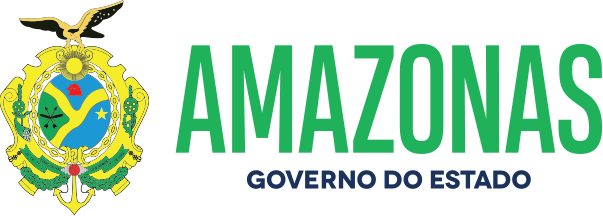 ESPÉCIE: Edital de Notificação de Imposição de Penalidade Nº 22/2022. O DETRAN/AM, fundamentado no caput do art. 282 da Lei 9.503, de 23.09.97, consubstanciado com a Resolução 619/16 do CONTRAN e no princípio constitucional do contraditório da CF; Considerando as reiteradas tentativas de entrega de Notificações de Imposição de Penalidade por infração de trânsito por meio postal; NOTIFICA que foram lavradas autuações cometidas pelos veículos de propriedade dos abaixo relacionados, facultando a efetivar Recurso em 1ª instância na JARI no prazo de quinze dias, a contar da data da publicação do presente edital, podendo ser adquirido o formulário para Recurso no site do DETRAN/AM. Da decisão da JARI caberá Recurso em 2ª instância junto ao CETRAN/AM na forma do art. 288/289 do CTB.Manaus, 23 de Fevereiro de 2022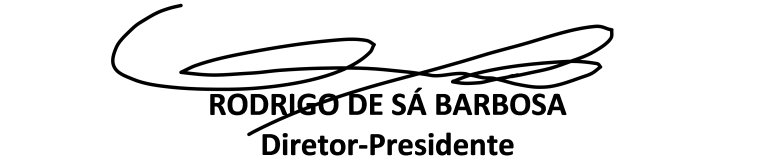 NºPlacaNº do AutoCódigo daInfraçãoData daAutuaçãoData do Recurso1 JXU-0703TD-00215509 685-8/0 30/08/21 25/03/222 NOX-8B18TD-00172214 518-5/2 23/11/20 25/03/223 JWV-8995TD-00214105 672-6/1 14/09/21 25/03/224 JXK-0021TD-00178860 659-9/2 26/11/20 25/03/225 JXK-0021TD-00178861 667-0/0 26/11/20 25/03/226 JXK-4829TD-00220109 672-6/1 30/09/21 25/03/227 OAA-2939TD-00221462 685-8/0 10/10/21 25/03/228 OAA-2939TD-00221463 505-3/1 10/10/21 25/03/229 JXK-4829TD-00223665 663-7/1 26/10/21 25/03/2210 OAB-7709TD-00216282 656-4/0 30/10/21 25/03/2211 NOX-8B18TD-00223674 659-9/2 31/10/21 25/03/2212 JXU-1810TD-00224196 703-0/1 31/10/21 25/03/2213 OAL-2G66TD-00198687 672-6/1 04/11/21 25/03/2214 JXN-5903TD-00217595 659-9/2 06/11/21 25/03/2215 QZA-9A35TD-00220892 703-0/1 07/11/21 25/03/2216 PHD-6904TD-00226443 703-0/1 08/11/21 25/03/2217 NOW-5573TD-00201281 659-9/2 08/11/21 25/03/2218 JXW-0168TD-00226482 703-0/1 12/11/21 25/03/2219 NOV-3530TD-00226703 703-0/1 13/11/21 25/03/2220 PHB-3513TD-00226722 703-0/1 13/11/21 25/03/2221 NOP-4J41TD-00226512 518-5/2 14/11/21 25/03/2222 JVQ-9171TD-00218373 703-0/1 19/10/21 25/03/2223 QVE-6500TD-00223885 655-6/1 23/10/21 25/03/2224 QVE-6780TD-00223886 655-6/1 23/10/21 25/03/2225 AVX-5796TD-00225436 504-5/0 20/11/21 25/03/2226 NPA-8F40TD-00227713 703-0/1 24/11/21 25/03/2227 JXW-1014TD-00227352 659-9/2 26/11/21 25/03/2228 JXI-8773TD-00223297 757-9/0 27/11/21 25/03/2229 OAO-9980TD-00225451 511-8/0 27/11/21 25/03/2230 OAL-8151TD-00228709 516-9/1 27/11/21 25/03/2231 PHQ-6F54TD-00226204 703-0/1 27/11/21 25/03/2232 QZT-3D46TD-00227742 703-0/1 27/11/21 25/03/2233 OAH-1986TD-00227751 703-0/1 27/11/21 25/03/2234 OAA-9029TD-00227778 703-0/1 28/11/21 25/03/2235 OJH-6C78TD-00224597 659-9/2 28/11/21 25/03/2236 JXS-0793TD-00228403 676-9/0 29/11/21 25/03/2237 PHR-7I35TD-00228715 757-9/0 27/11/21 25/03/2238 JXN-9346TD-00221740 659-9/2 02/12/21 25/03/2239 NOZ-2609TD-00226028 659-9/2 03/12/21 25/03/2240 OFL-5065TD-00220852 703-0/1 30/10/21 25/03/2241 QTB-4344TD-00225753 672-6/1 30/10/21 25/03/2242 PHQ-6180TD-00229905 665-3/1 03/12/21 25/03/2243 OAH-0394TD-00221743 659-9/2 03/12/21 25/03/2244 PHE-2D33TD-00229940 501-0/0 03/12/21 25/03/2245 JXJ-0386TD-00229944 659-9/2 03/12/21 25/03/2246 PHW-4559TD-00225233 659-9/2 04/12/21 25/03/2247 OAK-9259TD-00216795 519-3/0 04/12/21 25/03/2248 JXS-9102TD-00222949 501-0/0 04/12/21 25/03/2249 NOJ-8204TD-00224911 672-6/1 05/12/21 25/03/2250 OAA-3336TD-00229548 516-9/1 05/12/21 25/03/2251 JXY-4522TD-00229863 703-0/1 06/12/21 25/03/2252 OAK-8628TD-00229866 703-0/1 06/12/21 25/03/2253 JXG-0398TD-00225675 518-5/2 17/11/21 25/03/2254 QUT-7A58TD-00227675 672-6/1 17/11/21 25/03/2255 PHR-0I26TD-00210077 501-0/0 19/11/21 25/03/2256 NON-7830TD-00210079 659-9/2 19/11/21 25/03/2257 QZH-5E66TD-00221948 503-7/1 22/11/21 25/03/2258 PHX-8J86TD-00227336 503-7/1 25/11/21 25/03/2259 JWR-2568TD-00229112 659-9/2 26/11/21 25/03/2260 JWR-2568TD-00229113 504-5/0 26/11/21 25/03/2261 JWR-2568TD-00229114 655-6/1 26/11/21 25/03/2262 JWR-2568TD-00229115 672-6/1 26/11/21 25/03/2263 PHE-1832TD-00226215 703-0/1 27/11/21 25/03/2264 JXV-5253TD-00226696 659-9/2 28/11/21 25/03/2265 OAB-7F59TD-00229279 659-9/2 07/12/21 25/03/2266 JXR-6495TD-00224038 659-9/2 07/12/21 25/03/2267 NOR-4740TD-00228302 659-9/2 07/12/21 25/03/2268 LBQ-4967TD-00226033 685-8/0 08/12/21 25/03/2269 NOS-1436TD-00220933 583-5/0 08/12/21 25/03/2270 PHF-9155TD-00226045 659-9/2 08/12/21 25/03/2271 NZO-0B40TD-00232840 506-1/0 26/12/21 25/03/2272 JWR-2494TD-00229586 501-0/0 10/12/21 25/03/2273 JWR-2494TD-00229587 511-8/0 10/12/21 25/03/2274 NOO-3D52TD-00211198 518-5/1 11/12/21 25/03/2275 OAL-7J62TD-00229469 672-6/1 11/12/21 25/03/2276 PHH-3403TD-00230934 606-8/1 11/12/21 25/03/2277 PHH-3403TD-00230935 663-7/1 11/12/21 25/03/2278 PHR-1910TD-00229006 703-0/1 11/12/21 25/03/2279 PHR-1910TD-00229007 703-0/1 11/12/21 25/03/2280 JWV-3133TD-00229478 672-6/1 11/12/21 25/03/2281 OAC-9250TD-00228950 518-5/2 11/12/21 25/03/2282 JXM-9864TD-00224959 518-5/2 11/12/21 25/03/2283 OAD-2711TD-00222066 703-0/1 13/12/21 25/03/2284 JWZ-0J25AI-00380078 703-0/1 22/11/21 25/03/2285 PHU-4E16TD-00230644 703-0/1 14/12/21 25/03/2286 PHT-5E38TD-00230973 659-9/2 16/12/21 25/03/2287 OAJ-4222TD-00226851 703-0/1 16/12/21 25/03/2288 OAA-2715TD-00230994 659-9/2 16/12/21 25/03/2289 OAA-2715TD-00230995 660-2/0 16/12/21 25/03/2290 NBS-1I08TD-00227651 583-5/0 16/11/21 25/03/2291 NPA-5C32TD-00229876 703-0/1 06/12/21 25/03/2292 QZB-3F23TD-00227820 503-7/1 04/12/21 25/03/2293 PHW-9J37TD-00212127 659-9/2 17/12/21 25/03/2294 PHQ-4F61TD-00226063 659-9/2 18/12/21 25/03/2295 QZH-2A06TD-00230503 734-0/0 19/12/21 25/03/2296 JWP-0328TD-00226596 659-9/2 19/12/21 25/03/2297 PHR-5498TD-00219992 659-9/2 19/12/21 25/03/2298 PHR-5498TD-00219993 660-2/0 19/12/21 25/03/2299 OAA-1490TD-00221163 659-9/2 21/12/21 25/03/22100 OAA-1490TD-00221164 501-0/0 21/12/21 25/03/22101 KWH-1713TD-00232123 672-6/1 21/12/21 25/03/22102 PHU-4H46TD-00218015 659-9/2 22/12/21 25/03/22103 PHB-4525TD-00230525 659-9/2 23/12/21 25/03/22104 JZU-7514TD-00222332 583-5/0 22/11/21 25/03/22105 PHP-2368TD-00221750 659-9/2 23/12/21 25/03/22106 PHB-6133TD-00226868 703-0/1 24/12/21 25/03/22107 OAE-8594TD-00222097 655-6/1 24/12/21 25/03/22108 JWV-2521TD-00221192 659-9/2 24/12/21 25/03/22109 PHM-4916TD-00232405 672-6/1 24/12/21 25/03/22110 OAH-0501TD-00232183 703-0/1 24/12/21 25/03/22111 JXV-4958TD-00232186 659-9/2 24/12/21 25/03/22112 NOX-6905TD-00222172 659-9/2 24/12/21 25/03/22113 PHI-7A82TD-00228060 518-5/2 24/12/21 25/03/22114 JXJ-5472TD-00231734 518-5/2 25/12/21 25/03/22115 OAL-0D59TD-00231737 659-9/2 25/12/21 25/03/22116 QZL-5A57TD-00228995 734-0/0 25/12/21 25/03/22117 OAJ-4222TD-00227459 703-0/3 25/12/21 25/03/22118 OAO-7929TD-00230309 659-9/2 25/12/21 25/03/22119 PHT-2B36TD-00231852 703-0/1 26/12/21 25/03/22120 NOL-1I67TD-00231873 703-0/1 26/12/21 25/03/22121 JWY-4808TD-00224056 501-0/0 26/12/21 25/03/22122 QZH-9E47TD-00231889 703-0/1 26/12/21 25/03/22123 JXO-8004TD-00212146 691-2/0 26/12/21 25/03/22124 JXO-8004TD-00212147 583-5/0 26/12/21 25/03/22125 PHQ-1229TD-00230554 659-9/2 27/12/21 25/03/22126 OAE-2741TD-00232861 658-0/0 27/12/21 25/03/22127 JXP-9247TD-00230729 659-9/2 27/12/21 25/03/22128 OAG-4589AI-00380217 703-0/1 12/12/21 25/03/22129 JWS-8546AI-00380218 703-0/1 12/12/21 25/03/22130 PHW-6E35TD-00224670 663-7/2 28/12/21 25/03/22131 NOO-7087TD-00228437 659-9/2 28/12/21 25/03/22132 QZD-6B47TD-00226095 505-3/1 28/12/21 25/03/22133 PHD-3958TD-00228081 501-0/0 29/12/21 25/03/22134 NOV-2787TD-00227484 703-0/1 29/12/21 25/03/22135 OAA-2918TD-00226098 664-5/0 29/12/21 25/03/22136 PHL-9047TD-00149678 734-0/0 29/12/21 25/03/22137 NOJ-7C34TD-00226099 501-0/0 29/12/21 25/03/22138 PHE-3445TD-00228088 659-9/2 29/12/21 25/03/22139 NOU-8047TD-00224683 659-9/2 29/12/21 25/03/22140 PHJ-7513TD-00231509 676-9/0 30/12/21 25/03/22141 QZD-1E79TD-00228245 659-9/2 30/12/21 25/03/22142 JXH-9986TD-00230843 663-7/1 30/12/21 25/03/22143 PHP-7E63TD-00231752 520-7/0 30/12/21 25/03/22144 PHQ-5A62TD-00228322 659-9/2 30/12/21 25/03/22145 EHN-7196TD-00229832 703-0/1 02/12/21 25/03/22146 QZY-6F08TD-00196043 757-9/0 24/10/21 25/03/22147 JXL-8425TD-00157215 640-8/0 05/06/20 25/03/22148 OAA-1C85TD-00230945 519-3/0 11/12/21 25/03/22149 OAA-1C85TD-00230946 518-5/2 11/12/21 25/03/22150 PHL-0758TD-00220494 663-7/1 11/12/21 25/03/22151 NOY-3I77TD-00229483 518-5/2 12/12/21 25/03/22152 MZS-1325TD-00227981 518-5/2 12/12/21 25/03/22153 MMU-0651TD-00229492 518-5/2 12/12/21 25/03/22154 AHQ-9632TD-00222056 659-9/2 12/12/21 25/03/22155 PHZ-7C57TD-00228023 659-9/2 12/12/21 25/03/22156 AHQ-9632TD-00220943 659-9/2 12/12/21 25/03/22157 NOW-5802TD-00228024 501-0/0 12/12/21 25/03/22158 NOV-9211TD-00229499 545-2/6 14/12/21 25/03/22159 JWO-3518TD-00228965 518-5/1 14/12/21 25/03/22160 PHC-3209TD-00211200 659-9/2 14/12/21 25/03/22161 PHC-3209TD-00224401 518-5/2 14/12/21 25/03/22162 NOQ-6315TD-00230656 703-0/1 14/12/21 25/03/22163 QZS-3D47TD-00227993 518-5/2 15/12/21 25/03/22164 JWV-1489TD-00227848 606-8/1 13/12/21 25/03/22165 JWV-1489TD-00227849 501-0/0 13/12/21 25/03/22166 PHL-6F39TD-00227005 659-9/2 13/12/21 25/03/22167 NOW-5262TD-00216162 672-6/1 16/12/21 25/03/22168 QZI-5H96TD-00212109 501-0/0 16/12/21 25/03/22169 QZI-5H96TD-00212110 511-8/0 16/12/21 25/03/22170 OAC-9746TD-00212125 659-9/2 16/12/21 25/03/22171 OAI-0685TD-00225460 703-0/1 17/12/21 25/03/22172 NOV-1930TD-00222084 518-5/1 17/12/21 25/03/22173 PHN-1226TD-00224990 665-3/1 18/12/21 25/03/22174 PHN-1226TD-00224991 663-7/1 18/12/21 25/03/22175 PHD-9318TD-00231668 501-0/0 19/12/21 25/03/22176 PHD-9318TD-00231669 703-0/1 19/12/21 25/03/22177 PHG-1800TD-00232929 703-0/1 30/12/21 25/03/22178 OAM-4432TD-00232930 703-0/1 30/12/21 25/03/22179 JXP-7208TD-00230329 520-7/0 31/12/21 25/03/22180 QZC-7I18TD-00228247 703-0/1 31/12/21 25/03/22181 QZC-4H18TD-00232883 659-9/2 31/12/21 25/03/22182 QZC-4H18TD-00232884 676-9/0 31/12/21 25/03/22183 JXK-9211TD-00228814 703-0/1 31/12/21 25/03/22184 JXA-8956TD-00230736 501-0/0 31/12/21 25/03/22185 JWU-4953TD-00230402 501-0/0 31/12/21 25/03/22186 QOD-6C39TD-00233211 659-9/2 31/12/21 25/03/22187 PHI-7485TD-00224785 672-6/1 31/12/21 25/03/22188 OAA-7552TD-00230738 504-5/0 31/12/21 25/03/22189 OAJ-2J11TD-00228634 672-6/1 31/12/21 25/03/22190 OAO-6782TD-00230408 685-8/0 31/12/21 25/03/22191 PHD-2C43TD-00231515 667-0/0 31/12/21 25/03/22192 OXM-6087TD-00231335 607-6/0 31/12/21 25/03/22193 QPO-0J56TD-00231520 518-5/1 31/12/21 25/03/22194 QZE-6I67TD-00222280 516-9/1 01/01/22 25/03/22195 JXL-8027TD-00229978 659-9/2 01/01/22 25/03/22196 OAK-5788TD-00229985 503-7/1 01/01/22 25/03/22197 PHY-5380TD-00222986 516-9/1 01/01/22 25/03/22198 QZG-0I05TD-00222292 503-7/1 01/01/22 25/03/22199 QZG-0I05TD-00222293 703-0/1 01/01/22 25/03/22200 QZG-0I05TD-00222294 516-9/1 01/01/22 25/03/22201 NOX-0321TD-00223964 659-9/2 01/01/22 25/03/22202 JXL-0653TD-00230104 501-0/0 01/01/22 25/03/22203 JXL-0653TD-00230105 516-9/1 01/01/22 25/03/22204 PHK-9770TD-00230847 659-9/2 01/01/22 25/03/22205 JWO-2531TD-00230850 672-6/1 01/01/22 25/03/22206 PHX-5E75TD-00231757 518-5/2 01/01/22 25/03/22207 OAE-0G54TD-00233703 501-0/0 01/01/22 25/03/22208 OAE-0G54TD-00233704 703-0/1 01/01/22 25/03/22209 OAF-3318TD-00230061 703-0/1 01/01/22 25/03/22210 OAF-3318TD-00230062 665-3/1 01/01/22 25/03/22211 JXI-9B39TD-00233724 659-9/2 01/01/22 25/03/22212 PHF-7G98TD-00230113 663-7/2 31/12/14 25/03/22213 PHU-9G77TD-00230137 516-9/1 31/12/14 25/03/22214 PHI-9537TD-00222077 659-9/2 16/12/21 25/03/22215 NOQ-6457TD-00230984 672-6/1 16/12/21 25/03/22216 PHN-0165TD-00226850 703-0/1 16/12/21 25/03/22217 PHT-6E76TD-00231602 519-3/0 17/12/21 25/03/22218 PHT-6E76TD-00231603 518-5/2 17/12/21 25/03/22219 OAM-2213TD-00226064 640-8/0 18/12/21 25/03/22220 JXB-9331TD-00230672 703-0/1 18/12/21 25/03/22221 JWX-1907TD-00222969 659-9/2 19/12/21 25/03/22222 NOR-4029TD-00229128 501-0/0 19/12/21 25/03/22223 JXN-9317TD-00228617 659-9/2 19/12/21 25/03/22224 OAF-8533TD-00232131 664-5/0 21/12/21 25/03/22225 LPU-7B86TD-00230702 501-0/0 22/12/21 25/03/22226 LPU-7B86TD-00230703 663-7/1 22/12/21 25/03/22227 OXM-2772TD-00231810 703-0/1 22/12/21 25/03/22228 NOQ-9089TD-00230712 659-9/2 22/12/21 25/03/22229 OAB-8481TD-00231817 703-0/1 22/12/21 25/03/22230 JWN-3063TD-00228314 501-0/0 22/12/21 25/03/22231 NOM-2948TD-00233608 516-9/1 01/01/22 25/03/22232 NOX-2999TD-00231902 659-9/2 02/01/22 25/03/22233 NOX-2999TD-00231903 501-0/0 02/01/22 25/03/22234 QZC-8G55TD-00232501 501-0/0 02/01/22 25/03/22235 QZC-8G55TD-00232502 658-0/0 02/01/22 25/03/22236 JXP-2B96TD-00227016 672-6/1 02/01/22 25/03/22237 OAJ-2739TD-00220278 659-9/2 02/01/22 25/03/22238 OAM-0211TD-00232507 659-9/2 02/01/22 25/03/22239 OAM-0211TD-00232508 672-6/1 02/01/22 25/03/22240 PHB-7655TD-00232509 501-0/0 02/01/22 25/03/22241 PHB-7655TD-00232510 734-0/0 02/01/22 25/03/22242 PHB-7655TD-00232511 663-7/1 02/01/22 25/03/22243 NOV-8031TD-00231362 672-6/1 02/01/22 25/03/22244 JXJ-6770TD-00233734 659-9/2 02/01/22 25/03/22245 NOR-1761TD-00233738 659-9/2 02/01/22 25/03/22246 QZV-5G07TD-00233739 658-0/0 02/01/22 25/03/22247 NOZ-6452TD-00228832 607-6/0 02/01/22 25/03/22248 PHF-7G98TD-00230188 663-7/2 02/01/22 25/03/22249 PHU-9G77TD-00230192 516-9/1 02/01/22 25/03/22250 NOS-5146TD-00230886 659-9/2 02/01/22 25/03/22251 QZP-2E48TD-00224687 703-0/1 02/01/22 25/03/22252 QZP-2E48TD-00224688 734-0/0 02/01/22 25/03/22253 NOL-9730TD-00225483 659-9/2 02/01/22 25/03/22254 QZN-1H88TD-00233263 519-3/0 03/01/22 25/03/22255 QZX-7B77TD-00233267 506-1/0 03/01/22 25/03/22256 QZX-7B77TD-00233268 501-0/0 03/01/22 25/03/22257 JXV-2933TD-00226104 659-9/2 03/01/22 25/03/22258 OAL-9494TD-00233279 703-0/1 03/01/22 25/03/22259 NOL-1B00TD-00231366 659-9/2 04/01/22 25/03/22260 NOP-9D60TD-00225165 659-9/2 04/01/22 25/03/22261 QLV-6830TD-00228326 659-9/2 04/01/22 25/03/22262 JXM-6048TD-00222183 703-0/1 04/01/22 25/03/22263 JXM-6048TD-00222184 704-8/1 04/01/22 25/03/22264 PHL-4547TD-00233292 640-8/0 05/01/22 25/03/22265 PHQ-8A82TD-00233298 672-6/1 05/01/22 25/03/22266 PHV-2I66TD-00234310 661-0/2 05/01/22 25/03/22267 NON-5294TD-00233743 659-9/2 05/01/22 25/03/22268 JXG-1036TD-00234316 685-8/0 05/01/22 25/03/22269 JXG-1036TD-00234317 734-0/0 05/01/22 25/03/22270 NOR-4031TD-00233748 703-0/1 05/01/22 25/03/22271 PHU-7C63TD-00234603 703-0/1 05/01/22 25/03/22272 PHV-2H85TD-00234325 659-9/2 05/01/22 25/03/22273 PHT-6078TD-00231547 519-3/0 05/01/22 25/03/22274 OAG-0131TD-00225169 676-9/0 05/01/22 25/03/22275 QZF-1H45TD-00230070 665-3/1 06/01/22 25/03/22276 QZX-2A38TD-00232435 734-0/0 06/01/22 25/03/22277 JWW-1J49TD-00232436 659-9/2 06/01/22 25/03/22278 NPB-7490TD-00234327 659-9/2 06/01/22 25/03/22279 NOU-0210TD-00231413 659-9/2 06/01/22 25/03/22280 DFE-4B09TD-00227577 659-9/2 06/01/22 25/03/22281 PHL-2126TD-00226776 703-0/1 21/11/21 25/03/22282 OAK-2203TD-00209794 516-9/1 25/07/21 25/03/22283 PHY-2G41TD-00226377 757-9/0 18/11/21 25/03/22284 PHE-1592TD-00230684 703-0/1 18/12/21 25/03/22285 PHM-1433TD-00230696 703-0/1 18/12/21 25/03/22286 JXA-6334TD-00231646 660-2/0 19/12/21 25/03/22287 PHB-3G61TD-00230217 658-0/0 19/12/21 25/03/22288 PHR-9028TD-00231699 685-8/0 21/12/21 25/03/22289 PHR-9028TD-00231700 519-3/0 21/12/21 25/03/22290 AOJ-4687TD-00222169 672-6/1 21/12/21 25/03/22291 JXN-2774TD-00228986 664-5/0 21/12/21 25/03/22292 OAA-9J11TD-00228806 518-5/1 22/12/21 25/03/22293 ENZ-0964TD-00228220 663-7/2 22/12/21 25/03/22294 OAG-6268TD-00230523 659-9/2 22/12/21 25/03/22